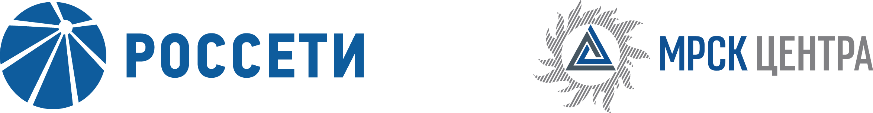 Уведомление №1об изменении условий Извещения о проведении запроса цен по результатам конкурентного предварительного отбора на право заключения Договора на выполнение ПИР, СМР с поставкой оборудования для выполнения работ по объекту: Технологическое присоединение потребителей по лоту 8500008955 для нужд ПАО «МРСК Центра» (филиала «Смоленскэнерго»),(опубликовано на официальном сайте Российской Федерации для размещения информации о размещении заказов www.zakupki.gov.ru, на электронной торговой площадке ПАО «Россети» www.b2b-mrsk.ru № 1256768 от 20.05.2019 года, а также на официальном сайте ПАО «МРСК Центра» www.mrsk-1.ru в разделе «Закупки»)Организатор запроса цен ПАО «МРСК Центра», расположенный по адресу: РФ, 127018, г. Москва, 2-я Ямская ул., д. 4, (контактное лицо: Алтунина Надежда Андреевна, контактный телефон (4812) 42-95-56, на основании протокола от 23.05.2019 года № 0166-СМ-19/1 вносит изменения в Извещение о проведении запроса цен по результатам конкурентного предварительного отбора на право заключения Договора на выполнение ПИР, СМР с поставкой оборудования для выполнения работ по объекту: Технологическое присоединение потребителей по лоту 8500008955 для нужд ПАО «МРСК Центра» (филиала «Смоленскэнерго»).Внести изменения в Извещение о проведении запроса цен по результатам конкурентного предварительного отбора и изложить в следующей редакции:Дата окончания подачи заявок: 29.05.2019 12:00Дата и время рассмотрения заявок: 03.06.2019 12:00Дата и время подведения итогов: 03.06.2019 12:00пункт 16 Извещения о проведении запроса цен по результатам конкурентного предварительного отбора: «…Дата и время окончания приема Заявок: 12 часов 00 минут 29 мая 2019 года, при этом предложенная Участником в Заявке (Форма 1) цена должна соответствовать цене, указанной Участником на «котировочной доске» ЭТП.…»пункт 35 Извещения о проведении запроса цен по результатам конкурентного предварительного отбора:  «…В процессе подготовки Заявки Участники вправе обратиться к Организатору за разъяснениями настоящей Документации. Запросы на разъяснение Документации должны быть направлены через ЭТП. Организатор обязуется ответить на любой запрос разъяснений в срок не позднее 3 (трех) рабочих дней с даты поступления запроса. Ответ на запрос разъяснений Организатор размещает посредством функционала ЭТП. Организатор начинает предоставлять ответы на запросы разъяснений с даты публикации закупочной процедуры (п. 3). Организатор заканчивает предоставлять ответы на запросы разъяснений в 12:00 24 мая 2019 года…».Примечание:По отношению к исходной редакции Извещения о проведении запроса цен по результатам конкурентного предварительного отбора на право заключения Договора на выполнение ПИР, СМР с поставкой оборудования для выполнения работ по объекту: Технологическое присоединение потребителей по лоту 8500008955 для нужд ПАО «МРСК Центра» (филиала «Смоленскэнерго») внесены следующие изменения:изменен крайний срок предоставления ответов на запросы разъяснений;изменены крайний срок подачи заявок, дата рассмотрения заявок и подведения итогов закупки.В части, не затронутой настоящим уведомлением, Участники руководствуются Извещением о проведении запроса цен по результатам конкурентного предварительного отбора на право заключения Договора на выполнение ПИР, СМР с поставкой оборудования для выполнения работ по объекту: Технологическое присоединение потребителей по лоту 8500008955 для нужд ПАО «МРСК Центра» (филиала «Смоленскэнерго»), (опубликовано на официальном сайте Российской Федерации для размещения информации о размещении заказов www.zakupki.gov.ru, на электронной торговой площадке ПАО «Россети» www.b2b-mrsk.ru № 1256768 от 20.05.2019 года, а также на официальном сайте ПАО «МРСК Центра» www.mrsk-1.ru в разделе «Закупки»).Председатель закупочной комиссии – заместитель генерального директора –директор филиала ПАО «МРСК Центра» -«Смоленскэнерго»										С.Р. Агамалиев